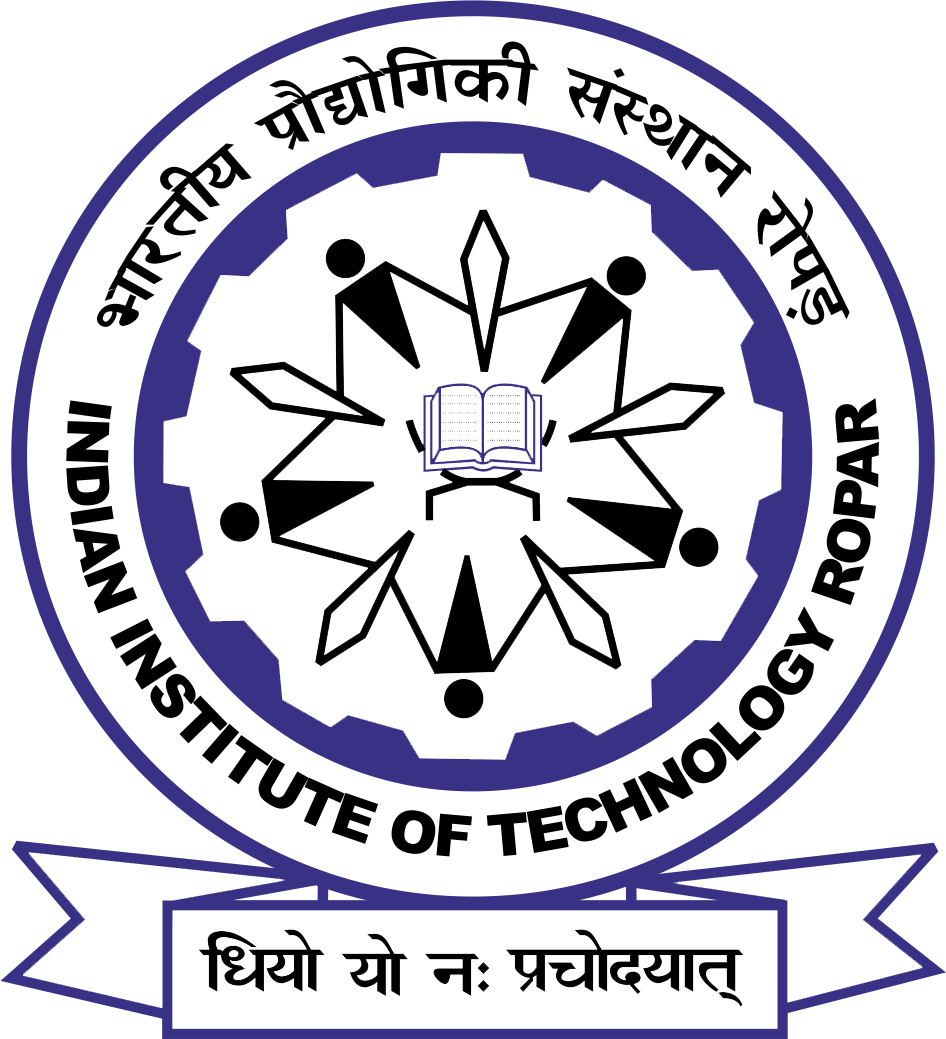 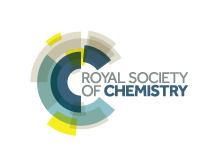 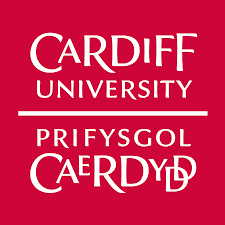 Annex 2 Application FormWorkshop Title: UK-INDIA Interdisciplinary Workshop on Advanced Biomaterials and BiosensorsUK coordinator: Prof Phil Stephens, Cardiff UniversityPartner Country coordinator: Dr Yashveer Singh, Indian Institute of Technology RoparDiscipline: Bio-physical sciences	Dates and venue: 13th - 15th November 2018 (UK delegates need to be available from 11th - 16th November 2018 for travel purposes), Indian Institute of Technology Ropar, Rupnagar, Punjab, IndiaThe programme, ‘British Council Researcher Links’ provides opportunities for early career researchers from the UK and internationally to interact, learn from each other and explore opportunities for building long-lasting research collaborations.As part of this programme, we are now recruiting early career researchers to participate in the above workshop. The workshop will provide a unique opportunity for sharing research expertise and networking. During the workshops early career researchers will have the opportunity to present their research in the form of a short oral presentation and discuss this with established researchers from the UK and partner countries. There will be a focus on building up links for future collaborations and participants selected on the basis of their research potential and ability to build longer term links.The British Council will cover the costs related to the participation in the workshop, including: travel (both international and local), accommodation and meals. Costs for any visa and travel insurance will be covered (applicants should however, check with their employer to see if they have appropriate insurance cover) however, participants will be responsible for making all the necessary arrangements. The British Council accepts no responsibility for any problems which may occur when the participants are in-country.Application and Deadline: The full application below must be completed and submitted by the 24th July 2018 to StephensP@cardiff.ac.ukEligibility Criteria:Applications must be submitted using the Researcher Links application form (see below)Applications must be submitted before the above deadlineParticipants must be Early Career Researchers: Early Career Researchers are defined as holding a PhD (or having equivalent research experience) and having up to 10 years post-PhD research experience. They are equivalent to the ‘Recognised Researcher’ and sometimes ‘Experienced Researcher’ categories in the EU framework for researchers’ careers http://ec.europa.eu/euraxess/pdf/research_policies/Towards_a_European_Framework_for_Research_Careers_final.pdfParticipants must have a research or academic position (a permanent post, research contract, or fellowship etc) at a recognised research institution either in the UK or in IIT Ropar, IIT Mandi or the Postgraduate Institute of Medical Education and Research, India.  Indian participants from other Institutions are also welcome to apply (a maximum of 20 places available) however, if they are successful, attendance/costs will be at their own expensePlease note that participants are expected to attend all sessions of the workshopQuality AssessmentExperience and relevance of the applicant’s research area to the workshopMotivation and contribution to the aims of the workshopDescription of the long-term impact expected through the participation in the workshop Ability to disseminate workshop’s outcomes Selection Procedure: Eligibility checkQuality assessmentNotification of results: Applicants will be notified by email 2 months prior to the workshop. Equal OpportunitiesEqual opportunities and diversity are at the heart of the British Council’s cultural relations ambitions. While recognising that some research fields are dominated by one particular gender, co-ordinators are encouraged to work towards an equal gender balance, promote diversity. They must not exclude applicants on the basis of ethnicity, gender, religious belief, sexual orientation, or disability. Participants’ selection undertaken by workshop organisers must not contravene this policy.  Extra support to enable participation of Early Career Researchers with special needs will be given. Workshop Application Form1. Applicant 1. Applicant Name and titleGender (for statistical purposes. This will not affect choice of participants)Position and institutionPostal addressEmailPhone numberBrief CV (academic career, publications, markers of esteem, and any other relevant information) – no more than ½ page of A4Abstract - Please give a summary of your area of research (max 250 words)3. Please describe your motivation for attending the workshop and how the workshop matches your professional development needs4. Please describe the expected impact of your participation on your personal and professional development, including your ability to work internationally 5. Please indicate how you will disseminate the outcomes of the workshops and the new knowledge/skills you have acquired6. Workshops will take place in English as standard. Please indicate your ability to work and communicate in English (Note, translators may be provided if necessary)6. Workshops will take place in English as standard. Please indicate your ability to work and communicate in English (Note, translators may be provided if necessary)6. Workshops will take place in English as standard. Please indicate your ability to work and communicate in English (Note, translators may be provided if necessary)6. Workshops will take place in English as standard. Please indicate your ability to work and communicate in English (Note, translators may be provided if necessary)Native speakerGoodExcellentNeed support7. Please use this space to give any additional information that you feel is relevant for the application